TEST AUSTRALIA1.Australia‘ is ________a continenta monarchyan islandx – all of the above2. The full name of the country known as ‚Australia‘ isa) The Australian Unionb) The Commonwealth of Australiac) The Republic of Australiad) The United States of Australia3. Which of the following is a colloquial term for Australia?Down BelowOzThe Outback Uluru4. The capital of Australia is     a) Botany Bay     b) Canberra     c) Melbourne     d) Sydney5. The population of Australia is about ________ million.     a) 20     b) 40     c) 60     d) 806. Which of the following is not an Australian state?     a) New South Wales     b) Nova Scotia     c) Queensland     d) Tasmania7. The first Europeans to ‚discover‘ Australia were     a) the Dutch     b) the English     c) the French     d) the Spanish8. ________ claimed Australia as British territory.     a) Abel ‘Tasman’ Cook     b) James Cook     c) Mount Cook     d) Thomas Cook9. ‚Wombat‘ is an Australian     a) aboriginal     b) animal    c) holy place     d) kind of boat10) Which of the following is the flag of Australia?a) 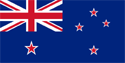 b) 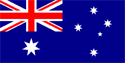 c) 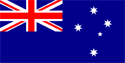 Key: 1) a, 2) b, 3) b, 4) b, 5) a, 6) b, 7) a, 8) b, 9) b, 10) bPoužitá literatura:An Overview of Australia. [online]. 2006 [cit. 2013-03-03]. Dostupné z: http://www.helpforenglish.cz/article/2006080201-an-overview-of-australiaAustralia Geography. [online]. [cit. 2013-03-03]. Dostupné z: http://www.kidport.com/reflib/worldgeography/australia/australia.htmAustralia. In: Wikipedia: the free encyclopedia [online]. San Francisco (CA): Wikimedia Foundation, 2001- [cit. 2013-03-03]. Dostupné z: http://en.wikipedia.org/wiki/Australia